附录三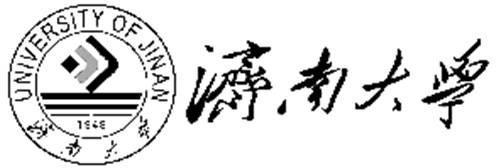 国家级大学生创新创业训练项目	研究成果简报推荐学校：济南大学（盖章）项目名称：项目名称：项目名称：所属一级学科名称：项目负责人：联系电话：指导教师：联系电话：申报日期：